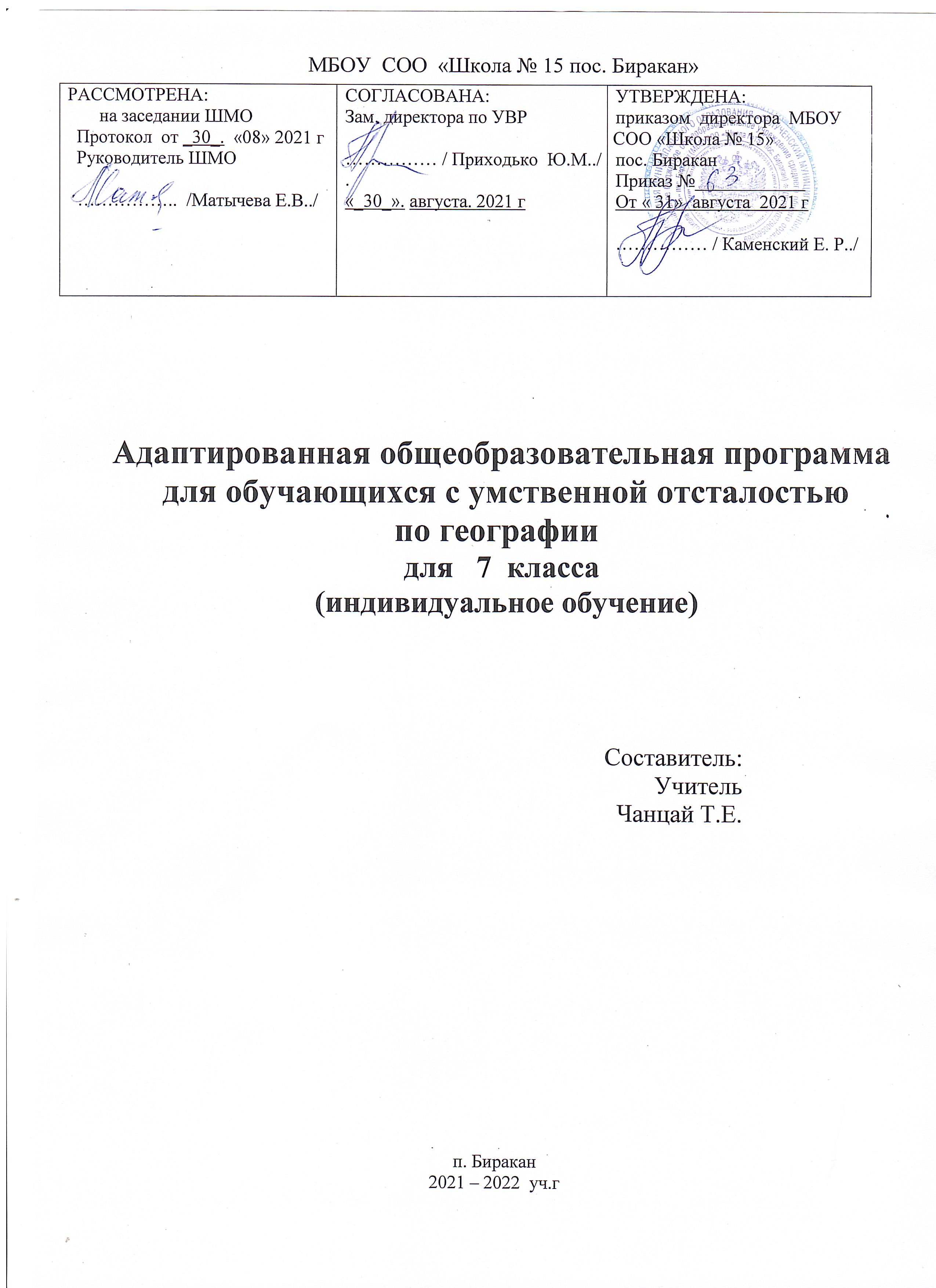 ПОЯСНИТЕЛЬНАЯ ЗАПИСКААдаптированная рабочая программа по географии для учащихся 7 класса с умственной отсталостью (интеллектуальными нарушениями) разработана на  на основе государственной программы для специальных (коррекционных) общеобразовательных учреждений VIII вида под редакцией В.В. Воронковой, учебника «География», 7 класс, Т. М. Лифанова, Е. Н.Соломина, входящего в Федеральный перечень учебников, рекомендованных Министерством образования и науки Российской Федерации.Адаптированная рабочая программа составлена Чанцай Татьяной Ефимовной, учителем начальных классов МБОУ «СОО Школа № 15 пос. Биракан»  с  Адаптированной  образовательной программой для учащихся с ограниченными возможностями здоровья (утв. 15.04.2015г. приказ №437), Положением о рабочих программах учебных предметов, курсов в соответствии с ФГОС общего образования (утв. 28.05.2016г. приказ №532).Структура документаАдаптированная рабочая программа включает разделы: пояснительную записку, планируемые результаты изучения предмета, тематическое планирование, содержание учебного предмета.Место предмета в учебном планеУчебный план МБОУ «СОО Школа№15 пос. Биракан» отводит не менее 68 учебных часов для обязательного изучения географии в 7 классе, из расчета 2 часа в неделю.Адаптированная рабочая программа по географии в 7 классе рассчитана на 68 учебных часов.1.Планируемые результаты изучения предметаВ результате освоения предметного содержания по географии у учащихся, оканчивающих 7 класс, формируются учебные действия:ЛичностныеУ учащихся будут сформированы:положительное отношение и интерес к изучению географии;ответственное отношение к природе, осознание необходимости защиты окружающей среды, бережного отношения к культурно-историческому наследию родного края и страны.правила безопасного и бережного поведения в природемотивации к изучению предмета.могут быть сформированы:установка на здоровый образ жизни и её реализация в своём поведении;уважительное отношение к созидательной деятельности человека на благо семьи, страны.МетапредметныеРегулятивныеУчащиеся научатся:организовывать свое рабочее место под руководством учителя,принимать и сохранять цели и задачи решения типовых учебных и практических задач, осуществлять поиск средств их осуществления,осознанно действовать на основе разных видов инструкций для решения практических и учебных задач.получат возможность научиться:оценивать	правильность	выполнения	задания	и	вносить	необходимые коррективы.ПознавательныеУчащиеся научатся:ориентироваться в учебниках (система обозначений, структура текста, рубрики, словарь, содержание);осуществлять поиск необходимой информации для выполнения учебных заданий, используя справочные материалы учебника (под руководством учителя);	дифференцированно воспринимать мир, его временно-пространственную ориентацию	использовать логические действия (сравнение, анализ, синтез, обобщение, установление закономерностей, причинно-следственных связей) нанаглядном, доступном вербальном материале.получат возможность научиться:сравнивать и классифицировать объекты природы, самостоятельно выбирая основания.получат возможность научиться:оценивать	правильность	выполнения	задания	и	вносить	необходимые коррективы.ПознавательныеУчащиеся научатся:ориентироваться в учебниках (система обозначений, структура текста, рубрики, словарь, содержание);осуществлять поиск необходимой информации для выполнения учебных заданий, используя справочные материалы учебника (под руководством учителя);	дифференцированно воспринимать мир, его временно-пространственную ориентацию	использовать логические действия (сравнение, анализ, синтез, обобщение, установление закономерностей, причинно-следственных связей) нанаглядном, доступном вербальном материале.получат возможность научиться:сравнивать и классифицировать объекты природы, самостоятельно выбирая основания.  КоммуникативныеУчащиеся научатся:соблюдать простейшие нормы речевого этикета: здороваться, прощаться, благодарить;слушать собеседника, вступать в диалог и поддерживать его, признавать возможность существования различных точек зрения и право каждого иметь свою точку зрения, аргументировать свою позицию.получат возможность научиться:организовывать проверку выполненной работы;ПредметныеУчащиеся научатся:показывать границы России на глобусе, карте полушарий, физической карте и карте природных зон России, давать элементарное описание природы по зонам, пользуясь картинами и картами;показывать по картам (физической и природных зон России) из приложения к учебнику географические объекты, указанные в программе;устанавливать взаимосвязь между климатом, растительным и животным миром, природными условиями и занятиями населения;делать несложные макеты изучаемых природных зон;принимать участие в мероприятиях по охране окружающей среды; правильно вести себя в природе.получат возможность научиться:читать географическую карту (условные цвета и основные знаки) по атласам-приложениям к учебнику;составлять описания изучаемых объектов с опорой на карту и картины;показывать на карте объекты, указанные в программе, обозначать их при помощи учителя на контурной карте из рабочей тетради на печатнойоснове;осознавать экологические проблемы и основные мероприятия по охране природы в России;правилам поведения в природе;расположению географических объектов на территории России.2.Тематическое планирование 3.Содежание  учебного  предметаОсобенности природы и хозяйства России (9ч)   Географическое положение России на карте мира. Европейская и  азиатская  части России. Административное деление России. Разнообразие рельефа.Полезные ископаемые, их основные месторождения. Климат России.Водные ресурсы, их использование. Население России. Народы России. Промышленность – основа хозяйства, ее отрасли. Сельское хозяйство, его  отрасли. Транспорт. Экономическое развитие европейской и азиатской частей России.Природные зоны России. (2ч)Размещение природных зон на территории России. Карта природных зон России.Зона арктических пустынь (5ч) Положение на карте. Климат. Растительный и животный мир. Население и его основные занятия. Северный морской путь.Тундра (7ч)Положение на карте. Рельеф и полезные ископаемые. Климат.Водоемы тундры. Растительный мир. Животный мир. Хозяйство. Население и его основные занятия. Города тундры: Мурманск, Архангельск.Города тундры: Нарьян-Мар, Норильск, Анадырь. Экологические проблемы севера. Охрана природы тундры.Лесная зона (15ч)Положение на карте. Рельеф и полезные ископаемые. Климат. Реки, озера, каналы. Растительный мир. Хвойные леса (тайга)Смешанные и лиственные леса. Животный мир. Пушные звери. Значение леса. Промышленность и сельское хозяйство лесной зоны. Промышленность и сельское хозяйство центральной России.Города центральной России.Особенности развития хозяйства северо-западной России.Города: Санкт-Петербург, Новгород, Псков, Калининград. Западная Сибирь.Восточная Сибирь. Дальний Восток. Заповедники и заказники лесной зоны. Леса.Степи (8ч)Положение на карте. Рельеф и полезные ископаемые. Реки. Растительный мир. Животный мир.Хозяйство. Население и его основные занятия.Города лесостепной и степной зон: Воронеж, Курск, Оренбург, Омск. Города степной зоны: Самара, Саратов, Волгоград.Города степной зоны: Ростов-на-Дону, Ставрополь, Краснодар. Охрана природы зоны степей.Полупустыни и пустыни (6ч)Положение на карте. Рельеф и полезные ископаемые. Климат. Реки.Растительный мир. Животный мир. Хозяйство. Население и его основные занятия. Города зоны полупустынь и пустыньСубтропики (3ч)Положение на карте.Курортное хозяйство. Население и его основные занятия. Города-курорты.Высотная поясность в горах (6ч) Положение на карте. Рельеф и полезные ископаемые. Климат. Особенности природы и хозяйства Северного Кавказа.Города и экологические проблемы Урала.Алтайские горы. Хозяйство. Население и его основные занятия. Города.Горы Восточной Сибири. Хозяйство. Население и его основные занятия.Резерв (6ч)4.Календарно-тематическое планирование по географии 7 классКоличество часов в неделю: 2 часа Всего по программе: 68 часовУчебник: География 7 класс, Т.М. Лифанова, Е.Н. Соломина, Москва, «Просвещение», 2014г. Учитель: Чанцай Т.Е.Итого: 68 часов       5. Итоговая контрольная работа (тест) по географии для 7  специального (коррекционного) класса VIII вида.Ф.И.______________________________________________________Аннотация:Тест для обобщения знаний учащихся 7 класса по географии. Рассчитан на 30-35 минут для индивидуальной работы. Тест разработан на основе учебника География России для 7 класса ( авторы Т.М. Лифанова, Е.Н. Соломина). 25 вопросов, к каждому вопросу предлагается 3 ответа, 1 правильный.1.Какое самое большое государство в мире: КазахстанКитайРоссия2. На каком материке расположена Россия:АфрикаСеверная АмерикаЕвразия3. Какой океан не омывает берега России:ИндийскийСеверный ЛедовитыйАтлантический4. Россия делится на две части света:Северную и южнуюЗападную и восточнуюЕвропейскую и азиатскую5. Граница между Европой и Азией проходит:По горам АлтаяПо Уральским горам6.Какая природная зона находится на территории России?Саванн и редколесьяАрктических пустыньВлажных тропических лесов7. Растения зоны арктических пустынь:Мхи и лишайникиДуб, берёзаСосна, ель8.Болотистая безлесная местность, которая протянулась от Кольского полуострова на западе до Чукотского и Камчатского полуостровов на востоке:Зона тайгиЗона пустыньЗона тундры9. Растительный мир зоны тундры:Ель, сосна, лиственница, кедрГусиный лук, ирисы, тюльпаныКарликовая ива и берёза, голубика, морошка10. Животный мир зоны тундры:Полярная сова, песец, лемминг, северный оленьРысь, бурый медведь, волки, благородный оленьСайгак, тушканчик, верблюд11. Основные занятия населения тундры:ЗемледелиеОхота, рыболовствоЖивотноводство12.Эта зона расположена к югу от тундры:Зона пустынь и полупустыньЛесная зонаСтепная зона13. Каким цветом лесная зона обозначена на карте природных зон:СиреневымЖелтымЗелёным14. Растительный мир тайги:Ель, сосна, лиственница, кедрГусиный лук, ирисы, тюльпаныКарликовая ива и берёза, голубика, морошка15. Какие деревья произрастают в смешанном лесу?Ель, сосна, лиственница, кедрБерёза, осина, ель, сосна, дубДуб, берёза, осина, клён16. Какие деревья произрастают в лиственном лесу?Ель, сосна, лиственница, кедрБерёза, осина, ель, сосна, дубДуб, берёза, осина, клён17. Животный мир лесной зоны:Полярная сова, песец, лемминг, северный оленьРысь, бурый медведь, волк, благородный оленьСайгак, тушканчик, верблюд18. Каких зверей относят к пушным:Волк, зубр, косуляБелый медведь, леммингНутрия, ондатра, норка19.Основные занятия населения лесной зоны:Земледелие, животноводствоОхота, рыболовство, сбор ягод и грибов20. Безлесные равнинные пространства, покрытые травянистой растительностью, приспособленные к засушливому климату:ТундраПустыняСтепь21.Каким цветом зона степей обозначена на карте природных зон:СиреневымЖелтымЗелёным22. Растительный мир степной зоны:Ель, сосна, берёза, кедрСтепная осока, гусиный лук, ирисы, тюльпаныКарликовая ива и берёза, голубика, морошка23. Животный мир степной зоны:Полярная сова, песец, лемминг, северный оленьРысь, бурый медведь, волк, благородный оленьХомяк, тушканчик, степной жаворонок24.Основные занятия населения степной зоны:Земледелие, животноводствоОхота, рыболовство, сбор ягод и грибов25. Обширные пространства земли с бедной растительностью, они бывают каменистыми, песчаными, глинистыми, солончаковыми, это:СтепиЛесаПустыни6. Учебно – методический комплекс:Т.М. Лифанова,Е.Н. Соломина География..  7 класс – учебник для учащихся специальных (коррекционных) школ, Москва «Просвещение». 2014 г.Программа для специальных (коррекционных) общеобразовательных школ 8 вида, под ред. ВоронковойЛеденцов Н. И. Чудесница. – Саратов: ИИЦ АО «Заволжье», 1993. – 152 с. Книга для чтения по географии. Пособие для учащихся. Сост. Д. И. Трайтак. – М: просвещение, 1987 – 217 сБуковский Г. В. Игры, занятия по формированию экологической культуры школьников. – М: ВЛАДОС, 2004 – 192с.Иванов А. М. География в загадках и ответах. – М: ВЛАДОС, 2009 – 238с. № п/пНазвание темы, разделаКол-во часов1.Особенности природы и хозяйства России92.Природные зоны России23.Зона арктических пустынь54.Тундра75.Лесная зона156.Степи87.Полупустыни и пустыни68Субтропики39Высотная поясность611Резерв7Итого:68№Тема урокаКол-во часовСтраницы учебникаСпособ обученияДаты проведения занятий в очной формеДаты проведения занятий в очной форме№Тема урокаКол-во часовСтраницы учебникаСпособ обученияПланФакт1Введение1С.3Индивидуальные занятия с учителем03.09Особенности природы и хозяйства России (10ч)Особенности природы и хозяйства России (10ч)Особенности природы и хозяйства России (10ч)Особенности природы и хозяйства России (10ч)Особенности природы и хозяйства России (10ч)Особенности природы и хозяйства России (10ч)Особенности природы и хозяйства России (10ч)2Географическое	положение	Россина	карте	мира.	Европейская	и Азиатская части России.1С.4 – 9Индивидуальные занятия с учителем08.093Административное деление России.1С.9 - 11Индивидуальные занятия с учителем10.094Разнообразие рельефа.1С.11 -   13Индивидуальные занятия с учителем15.095Полезные	ископаемые,	их	основныеместорождения.1С.13 – 16Индивидуальные занятия с учителем17.096Климат России.1С.17- 19Индивидуальные занятия с учителем22.097Водные ресурсы России, их использование.1С.19- 22Индивидуальные занятия с учителем24.098Население России. Народы России.1С.23 -25Индивидуальные занятия с учителем28.099Промышленность — основа хозяйства, ееотрасли1С.25 – 27Индивидуальные занятия с учителем30.0910Сельское хозяйство, его отрасли.1С.27 - 29Индивидуальные занятия с учителем01.1011Транспорт.	Экономическое	развитиеевропейской и азиатской частей России.1С.30 -32Индивидуальные занятия с учителем06.10Природные зоны России (2ч)Природные зоны России (2ч)Природные зоны России (2ч)Природные зоны России (2ч)Природные зоны России (2ч)Природные зоны России (2ч)Природные зоны России (2ч)12Размещение	природных	зон	на территории России.1С.33 – 35Индивидуальные занятия с учителем08.1013Карта природных зон России.1С.35 – 36Индивидуальные занятия с учителем13.10Зона арктических пустынь (5ч)Зона арктических пустынь (5ч)Зона арктических пустынь (5ч)Зона арктических пустынь (5ч)Зона арктических пустынь (5ч)Зона арктических пустынь (5ч)Зона арктических пустынь (5ч)14Положение на карте.1С.37-39   Индивидуальные занятия с учителем15.1015Климат.1С.40-41Индивидуальные занятия с учителем20.1016Растительный и животный мир.1С.41 – 44Индивидуальные занятия с учителем22.1017Население и его основные занятия.1С.45- 46Индивидуальные занятия с учителем27.1018Северный морской путь.1С.47-48Индивидуальные занятия с учителем29.10Тундра (6ч)Тундра (6ч)Тундра (6ч)Тундра (6ч)Тундра (6ч)Тундра (6ч)Тундра (6ч)19Положение на карте. Рельеф. Полезные ископаемые1С.49-51Индивидуальные занятия с учителем20Климат. Водоемы тундры.С.51-52Индивидуальные занятия с учителем21Растительный и животный мир.1С.53-58Индивидуальные занятия с учителем22Население и его основные занятия.Хозяйство.1С.58-60Индивидуальные занятия с учителем23Города: Мурманск,   Нарьян-Мар,   Воркута,Норильск, Анадырь.1С.61-64Индивидуальные занятия с учителем24Экологические проблемы Севера. Охрана природы тундры.1С.65-66Индивидуальные занятия с учителемЛесная зона (18ч)Лесная зона (18ч)Лесная зона (18ч)Лесная зона (18ч)Лесная зона (18ч)Лесная зона (18ч)Лесная зона (18ч)25Положение на карте. Рельеф и полезные ископаемые.1С.67-69Индивидуальные занятия с учителем26Климат.1С.70- 72   Индивидуальные занятия с учителем27Реки, озера, каналы.1С.72-74Индивидуальные занятия с учителем28Растительный мир. Хвойные леса (тайга).1С.75-77Индивидуальные занятия с учителем29Смешанные и лиственные леса.1С.78-80Индивидуальные занятия с учителем30Животный мир.1С.81-85   Индивидуальные занятия с учителем31Пушные звери.1С.85-87Индивидуальные занятия с учителем32Значение леса.1С.88 – 89   Индивидуальные занятия с учителем33Промышленность	и	сельское	хозяйстволесной зоны1С.90 -92Индивидуальные занятия с учителем34Повторение пройденного1С.75-92Индивидуальные занятия с учителем35Контрольная работа1Индивидуальные занятия с учителем36Города Центральной России.1С.93 -95 Индивидуальные занятия с учителем37Северо-Западная	Россия.	Особенностиразвития хозяйства1С.96 -97Индивидуальные занятия с учителем38Города	Северо-Западной	России:	Санкт-Петербург, Архангельск, Новгород, Псков, Калининград..1С.98 – 101   Индивидуальные занятия с учителем39Западная Сибирь1С.101-103Индивидуальные занятия с учителем40Восточная Сибирь.С.103-106  Индивидуальные занятия с учителем41Дальний Восток. Заповедники и заказники	лесной	зоны.Охрана леса.1С.106-111Индивидуальные занятия с учителем42Проверочная работа.1С.112   Индивидуальные занятия с учителемСтепи (7ч.)Степи (7ч.)Степи (7ч.)Степи (7ч.)Степи (7ч.)Степи (7ч.)Степи (7ч.)43Положение на   карте.   Рельеф.   Полезныеископаемые. Реки.1С.113 – 115Индивидуальные занятия с учителем44Растительный мир и животный мир.1С.116-119Индивидуальные занятия с учителем45Хозяйство.	Население	и	его	основныезанятия.,1С.119-121Индивидуальные занятия с учителем46Города лесостепной и степной зон: Воронеж,Курск, Оренбург, Омск1С.121-124Индивидуальные занятия с учителем47Самара, Саратов, Волгоград, Ростов-на-Дону,Ставрополь, Краснодар.1С.124 – 128Индивидуальные занятия с учителем48Охрана природы зоны степей.1С.129 -130Индивидуальные занятия с учителем49Обобщающий урок по степной зоне.Проверочный тест.1Индивидуальные занятия с учителемПолупустыни и пустыни (5ч)Полупустыни и пустыни (5ч)Полупустыни и пустыни (5ч)Полупустыни и пустыни (5ч)Полупустыни и пустыни (5ч)Полупустыни и пустыни (5ч)Полупустыни и пустыни (5ч)50Положение	на	карте.	Рельеф.Полезные ископаемые.1С.131-132Индивидуальные занятия с учителем51Климат. Реки1С.133-135Индивидуальные занятия с учителем52Растительный и животный мир.1С.135-140Индивидуальные занятия с учителем53Хозяйство. Население и его основные занятия1С.140-141Индивидуальные занятия с учителем54Города зоны полупустынь и пустынь1С.142 – 143Индивидуальные занятия с учителемСубтропики (2ч)Субтропики (2ч)Субтропики (2ч)Субтропики (2ч)Субтропики (2ч)Субтропики (2ч)Субтропики (2ч)55Положение на карте. Климат. Особенностиприроды (растительный и животный мир)1С.144 – 148Индивидуальные занятия с учителем56Население и его основные занятия. Курортное хозяйство. Города-курорты (Сочи, Туапсе, Анапа, Геленджик). ГородНовороссийск.1С.148 -150Индивидуальные занятия с учителемВысотная поясность (6ч)Высотная поясность (6ч)Высотная поясность (6ч)Высотная поясность (6ч)Высотная поясность (6ч)Высотная поясность (6ч)Высотная поясность (6ч)57Положение на карте. Рельеф и полезныеископаемые.1С.151 -155Индивидуальные занятия с учителем58Особенности природы и хозяйства Северного Кавказа.1С.156 -159Индивидуальные занятия с учителем59Урал -   каменный   пояс   России.   Города.Экологические проблемы Урала.1С.159 -162Индивидуальные занятия с учителем60Алтайские	горы.	Особенности	природы. Хозяйство. Населенней его основные занятия.Города.1С.163 -165Индивидуальные занятия с учителем61Горы	Восточной	Сибири.Хозяйство. Население и его основные занятия. Города.1С.166 – 169Индивидуальные занятия с учителем62Промежуточная контрольная работа.1Индивидуальные занятия с учителемГеография  ЕАО   (6ч.)География  ЕАО   (6ч.)География  ЕАО   (6ч.)География  ЕАО   (6ч.)География  ЕАО   (6ч.)География  ЕАО   (6ч.)География  ЕАО   (6ч.)63Географическое положение и границы.1Индивидуальные занятия с учителем64Рельеф и полезные ископаемые.1Индивидуальные занятия с учителем65Воды области.1Индивидуальные занятия с учителем66Особенности времён года. Климат.1  Индивидуальные занятия с учителем67Растительный и животный мир1Индивидуальные занятия с учителем68. Охрана природы ЕАО.1  Индивидуальные занятия с учителем